K9R14/1-230X5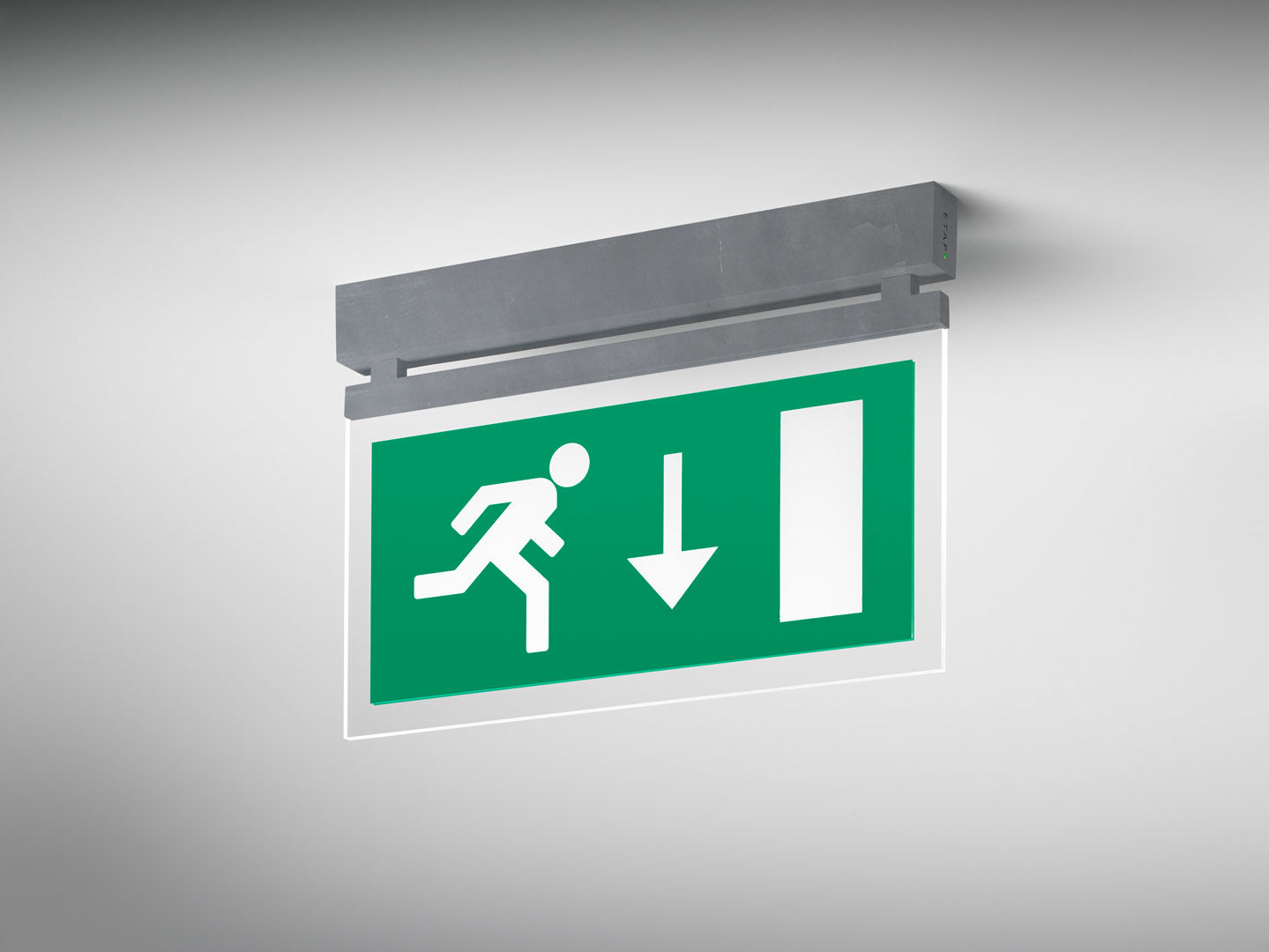 Minimalistic design emergency luminaire for single- and double sided signage. Ceiling mounted.Sign plate with dot-matrix optics, acrylic (PMMA), .Powder coated zamak housing, screwless opening, automatic electrical connection, screwless wire terminals (up to 2.5 mm²). Signage plate with illuminated borders.Dimensions: 324 mm x 26 mm x 63 mm.Luminous flux: 80 lm, Luminous efficacy: 22 lm/W.Power: 3.7 W, .Frequency: 50-60Hz AC/DC.Voltage: 220-230V.Electrical isolation class: class II.LED with very good light maintenance; at 50000 hrs the luminaire retains 0% of it's initial flux (Tq=25°C).Correlated colour temperature: 5000 K, Colour rendering ra: 80.Standard deviation colour matching satisfy 3 SDCM.Photobiological safety EN 62471: RISK GROUP 0 UNLIMITED.Powder coated die-cast zamak housing, unpainted: rugged look.IP protection level: IP42.IK protection level: IK04.Ambient temperature: from 5°C to 35°C.Glowwire: 850°C.5 years warranty on luminaire and driver.Certifications: CE, ENEC.Luminaire with halogen free leads.The luminaire has been developed and produced according to standard EN60598-1 in a company that is ISO9001 and ISO14001 certified.